Pielikums Madonas novada pašvaldības domes25.02.2021. lēmumam Nr.76(prot.Nr.5, 1.p.)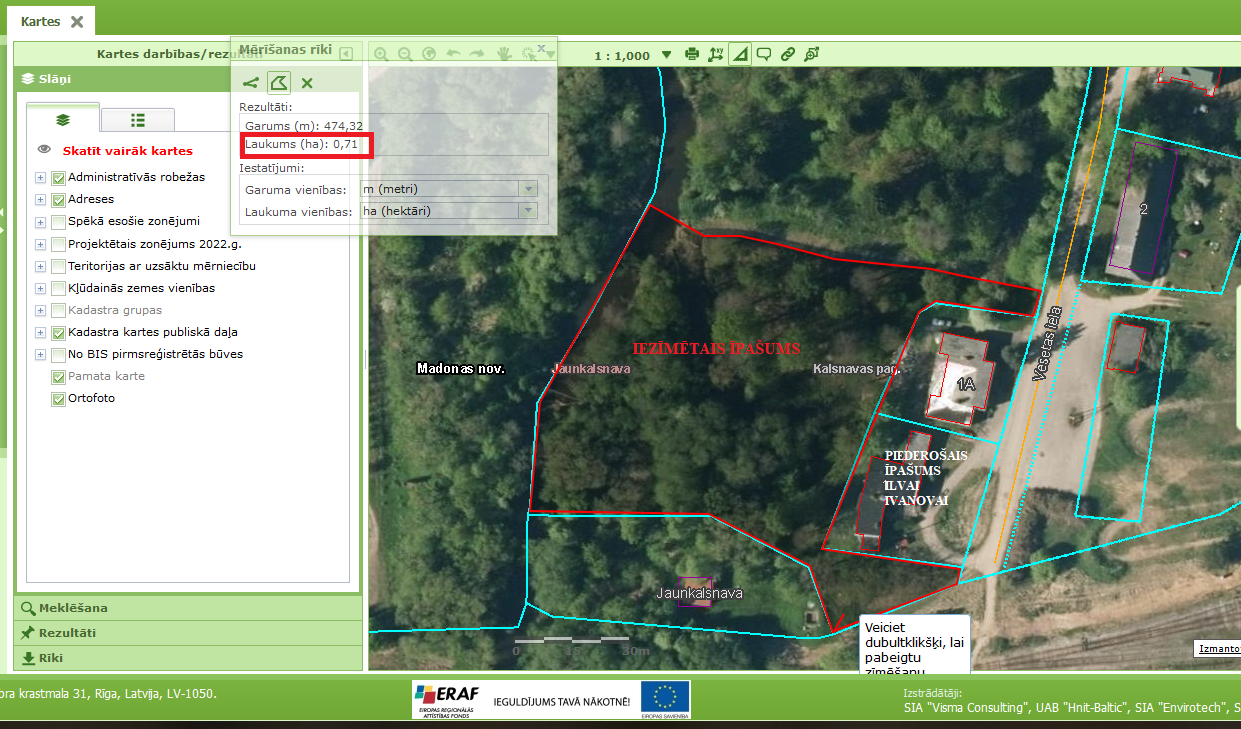 